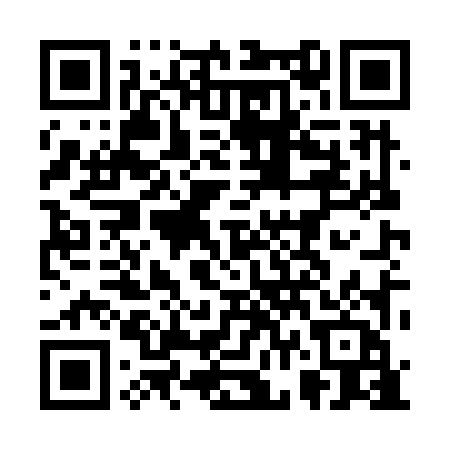 Prayer times for Ontario on the Lake, New York, USAMon 1 Jul 2024 - Wed 31 Jul 2024High Latitude Method: Angle Based RulePrayer Calculation Method: Islamic Society of North AmericaAsar Calculation Method: ShafiPrayer times provided by https://www.salahtimes.comDateDayFajrSunriseDhuhrAsrMaghribIsha1Mon3:465:331:135:198:5310:412Tue3:475:341:145:198:5310:403Wed3:475:351:145:198:5310:404Thu3:485:351:145:198:5310:395Fri3:495:361:145:198:5210:396Sat3:505:371:145:198:5210:387Sun3:515:371:145:198:5110:378Mon3:525:381:155:198:5110:369Tue3:535:391:155:198:5110:3610Wed3:555:391:155:198:5010:3511Thu3:565:401:155:198:5010:3412Fri3:575:411:155:198:4910:3313Sat3:585:421:155:198:4810:3214Sun3:595:431:155:198:4810:3115Mon4:015:441:155:198:4710:3016Tue4:025:441:165:188:4610:2817Wed4:035:451:165:188:4610:2718Thu4:055:461:165:188:4510:2619Fri4:065:471:165:188:4410:2520Sat4:085:481:165:188:4310:2321Sun4:095:491:165:188:4210:2222Mon4:105:501:165:178:4110:2123Tue4:125:511:165:178:4010:1924Wed4:135:521:165:178:3910:1825Thu4:155:531:165:178:3810:1626Fri4:165:541:165:168:3710:1527Sat4:185:551:165:168:3610:1328Sun4:195:561:165:158:3510:1229Mon4:215:571:165:158:3410:1030Tue4:225:581:165:158:3310:0831Wed4:245:591:165:148:3210:07